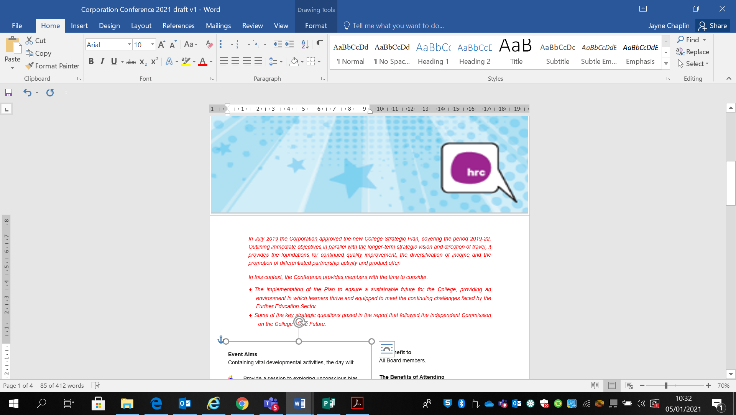 TermYearDateDayMeetingTimeVenueAutumn2023AUGUSTSEPTEMBEROCTOBER4 OctoberWednesdayQSBP Committee5.30pmVideo Conference11 OctoberWednesdayResources Committee5.30pmVideo Conference18 OctoberWednesdaySearch CommitteeRemuneration Committee4.30pm5.00pmOn-site, BroxbourneOn-site, Broxbourne18 OCTOBERWEDNESDAYCORPORATION BOARD5.30PMON-SITE, BROXBOURNE23 -27 Oct HALF TERMNOVEMBER21 NovemberTuesdayAudit Committee5.00pmVideo Conference22 NovemberWednesdayResources Committee 5.30pmVideo ConferenceDECEMBER6 DecemberWednesdayQSBP Committee5.30pmVideo Conference13 DecemberWednesdaySearch Committee4.45pmOn-site, Broxbourne13 DECEMBERWEDNESDAYCORPORATION BOARD & CHRISTMAS CELEBRATION5.30PMON-SITE, BROXBOURNE15 Dec– 2 JanTERM END – CHRISTMAS Spring2024JANUARY 26 JANUARYFRIDAYANNUAL CONFERENCEALL DAYON-SITEFEBRUARYFEBRUARY19 – 23 FebHALF TERMMARCH13 MarchWednesdayAudit Committee5.30pmVideo Conference20 MarchWednesdayResources Committee5.00pmVideo Conference27 MarchWednesdayQSBP Committee5.30pmVideo Conference28 Mar- 14 AprilTERM END - EASTER BREAK  APRIL24 AprilWednesdaySearch CommitteeRemuneration Committee4.30pm5.00pmOn-site, BroxbourneOn-site, BroxbourneWEDNESDAYCORPORATION BOARD5.30PMON-SITE, BROXBOURNESummer2024MAY27 - 31 May HALF TERMJUNE12 JuneWednesdayQSBP Committee5.30pmVideo Conference19 JuneWednesdayAudit Committee5.00pmVideo Conference26 JuneWednesdayResources Committee5.30pmVideo ConferenceJULY3 JulyWednesdaySearch Committee4.45pmOn-site, Broxbourne3 JulyWednesdayCORPORATION BOARD 5.30pmON-SITE, BROXBOURNESUMMER BREAK